Good Morning….. Good Evening …. Good Night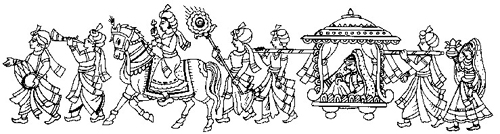 